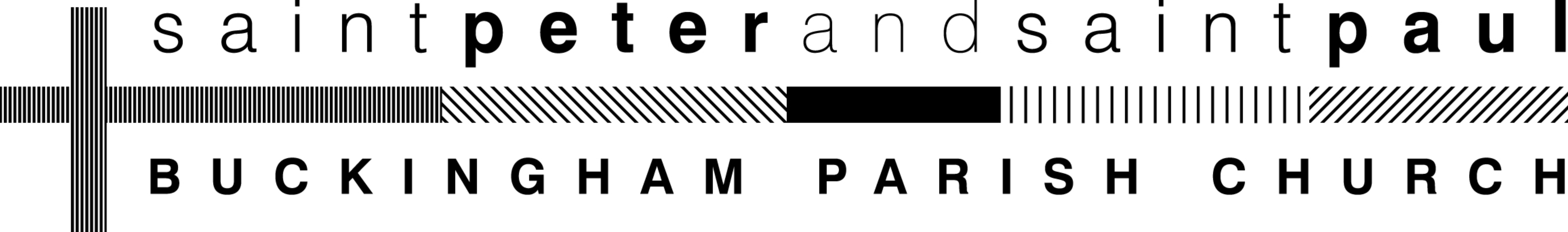 VISION 2020 - RESPONDING“Behold, I make all things new”Revelation 21:5You have heard about the vision (if you missed the talks on 2nd October you can listen to it/watch via the website), and I hope that you feel fired-up to play your part in making it all a reality.  If God has laid something on your heart, here is your chance to respond.  You can do this by ticking next to ministries you may be feeling called to and bringing this form back next Sunday and presenting it with any harvest offerings.  A member of staff will then contact you.Name: _______________________________________________Congregation I usually attend: ____________________________Contact email (if not on the database):______________________Giving.   If you are not giving regularly then perhaps now is your chance to put this right and set up some regular monthly giving.  If you are already giving then please do prayerfully consider increasing your giving – at least in line with inflation but hopefully above that (we should be doing this annually).  You can also agree to give a specific amount to support the vision.  In all cases, the Giving Form can be used to effect this.PTOTime & Talents.   Under the 3 Vision headings below are different ways that you can be involved by serving.  Many of you will already be involved so unless the Lord is nudging you in a different direction – or asking you to commit something else - then you could ignore this section.(Tick or circle)Worshipping GodHelping in the search for a new worship centreHelping with the Sound (PA) 9.30 & 6pmHelping with the presentation software(AV) 9.30 & 6pmI am interesting in joining the prayer ministry teamMaking FriendsI’d like to join a Connect GroupHospitality & Welcome Teams at servicesChanging the WorldCleaning TeamKitchen support team (for event catering)FundraisingMinibus driverHelping in Sunday kids’ groupsHelping at Ark toddler Group (Thursday a.m.)Helping at Messy ChurchI’d like to join the Visiting TeamHelping in the Office – especially printingCaretaker in the churchManaging the CentreVolunteering at The CentreI am interested in helping in the following ministry area(s):VISION 2020 - RESPONDING“Behold, I make all things new”Revelation 21:5You have heard about the vision (if you missed the talks on 2nd October you can listen to it/watch via the website), and I hope that you feel fired-up to play your part in making it all a reality.  If God has laid something on your heart, here is your chance to respond.  You can do this by ticking next to ministries you may be feeling called to and bringing this form back next Sunday and presenting it with any harvest offerings.  A member of staff will then contact you.Name: _______________________________________________Congregation I usually attend: ____________________________Contact email (if not on the database):______________________Giving.   If you are not giving regularly then perhaps now is your chance to put this right and set up some regular monthly giving.  If you are already giving then please do prayerfully consider increasing your giving – at least in line with inflation but hopefully above that (we should be doing this annually).  You can also agree to give a specific amount to support the vision.  In all cases, the Giving Form can be used to effect this.PTOTime & Talents.   Under the 3 Vision headings below are different ways that you can be involved by serving.  Many of you will already be involved so unless the Lord is nudging you in a different direction – or asking you to commit something else - then you could ignore this section.(Tick or circle)Worshipping GodHelping in the search for a new worship centreHelping with the Sound (PA) 9.30 & 6pmHelping with the presentation software(AV) 9.30 & 6pmI am interesting in joining the prayer ministry teamMaking FriendsI’d like to join a Connect GroupHospitality & Welcome Teams at servicesChanging the WorldCleaning TeamKitchen support team (for event catering)FundraisingMinibus driverHelping in Sunday kids’ groupsHelping at Ark toddler Group (Thursday a.m.)Helping at Messy ChurchI’d like to join the Visiting TeamHelping in the Office – especially printingCaretaker in the churchManaging the CentreVolunteering at The Centre